МИНИСТЕРСТВОЭКОНОМИЧЕСКОГО РАЗВИТИЯ ПРИДНЕСТРОВСКОЙ МОЛДАВСКОЙ РЕСПУБЛИКИП Р И К А Зот 6 сентября 2018 года							                                 № 718г. ТираспольО введении в действие и отмене нормативных документов по стандартизации на территории Приднестровской Молдавской Республики(опубликование в газете «Приднестровье» от 15сентября 2018 года № 169)В соответствии с Законом Приднестровской Молдавской Республики от 23 ноября 1994 года «О стандартизации» (СЗМР 94-4) с изменениями и дополнением, внесенным законами Приднестровской Молдавской Республики от 22 июля 1999 года № 185-ЗИД (СЗМР 99-3), от 6 апреля 2000 года № 271-ЗИД (СЗМР 00-2), от 4 мая 2000 года № 290-ЗД (СЗМР 00-2), от 10 июля 2002 года № 152-ЗИД-III (САЗ 02-28), от 12 марта 2004 года № 397-ЗИ-III (САЗ 04-11), от 28 декабря 2007 года № 374-ЗД-IV (САЗ 07-53), от 10 апреля 2009 года № 719-ЗД-IV (САЗ 09-15), от 5 апреля 2016 года № 64-ЗИ-VI (САЗ 16-14), Постановлением Верховного Совета Приднестровской Молдавской Республики от 21 мая 2002 года № 584 «О признании рамочной нормой права на территории Приднестровской Молдавской Республики Соглашения «О проведении согласованной политики в области стандартизации, метрологии и сертификации» (с оговоркой) Межгосударственного совета по стандартизации, метрологии и сертификации» (САЗ 02-21), на основании ходатайства ЗАО «Бендерский мясокомбинат», а также в целях актуализации нормативной базы стандартов, п р и к а з ы в а ю:1. Ввести в действие на территории Приднестровской Молдавской Республики, в качестве государственных стандартов Приднестровской Молдавской Республики, следующие межгосударственные стандарты:а) без редакционных изменений:1) ГОСТ 32921-2014 «Продукция мясной промышленности. Порядок присвоения групп»;б) с редакционными изменениями, соответствующими требованиям законодательства Приднестровской Молдавской Республики:1) ГОСТ 25011-2017 «Мясо и мясные продукты. Методы определения белка»;2) ГОСТ 30363-2013 «Продукты яичные жидкие и сухие пищевые. Технические условия»;3) ГОСТ 31474-2012 «Мясо и мясные продукты. Гистологический метод определения растительных белковых добавок»;4) ГОСТ 31475-2012 «Мясо и мясные продукты. Определение массовой доли растительного (соевого) белка методом электрофореза»;5) ГОСТ 32067-2013 «Автоматы игровые. Требования безопасности и методы испытаний»;6) ГОСТ 33394-2015 «Пельмени замороженные. Технические условия».2. В связи с введением ГОСТ 33045-2014 «Вода. Методы определения азотсодержащих веществ» Приказом Министерства экономического развития Приднестровской Молдавской Республики от 20 июня 2018 года № 448 «О введении в действие и отмене нормативных документов по стандартизации на территории Приднестровской Молдавской Республики» (опубликование в газете «Приднестровье» от 30 июня 2018 года № 115) исключить подпункт 4) пункта 1 Приказа Министерства экономического развития Приднестровской Молдавской Республики от 23 июля 2018 года № 564 «О введении в действие нормативных документов по стандартизации на территории Приднестровской Молдавской Республики» (опубликование в газете «Приднестровье» от 27 июля 2018 года № 134).3. В связи с введением ГОСТ 23009-2016 «Конструкции и изделия бетонные и железобетонные сборные. Условные обозначения (марки)» Приказом Министерства экономического развития Приднестровской Молдавской Республики от 23 июля 2018 года № 566 «О введении в действие и отмене нормативных документов по стандартизации на территории Приднестровской Молдавской Республики»  (опубликование в газете 
«Приднестровье» от 27 июля 2018 года № 134) исключить подпункт 3) подпункта б) пункта 1 Приказа Министерства экономического развития Приднестровской Молдавской Республики от 24 июля 2018 года № 573 «О введении в действие нормативных документов по стандартизации на территории Приднестровской Молдавской Республики» (опубликование в газете «Приднестровье» от 28 июля 2018 года № 135). 4. На официальном сайте Министерства экономического развития Приднестровской Молдавской Республики (http://minregion.gospmr.org/index.php/gos-reestry) в двухнедельный срок со дня официального опубликования настоящего Приказа разместить текст либо ссылку на сайт, содержащий текст введенного стандарта, согласно пункту 1 настоящего Приказа.5. Настоящий Приказ вступает в силу со дня, следующего за днем его официального опубликования в газете «Приднестровье».Заместитель Председателя Правительства Приднестровской Молдавской Республики –министр                                                                                                                      С.А. Оболоник  МИНИСТЕРУЛ ДЕЗВОЛТЭРИЙ ЕКОНОМИЧЕАЛ РЕПУБЛИЧИЙМОЛДОВЕНЕШТЬ НИСТРЕНЕ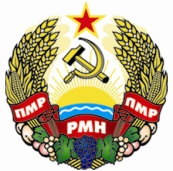 МIНIСТЕРCТВО ЕКОНОМIЧНОГО РОЗВИТКУПРИДНIСТРОВСЬКОIМОЛДАВСЬКОI РЕСПУБЛIКИ